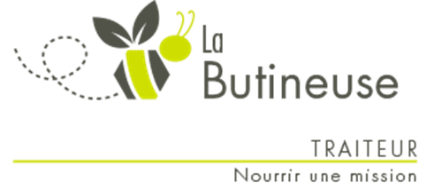 239 avenue ProulxTél : 681-0827  Fax : 681-3941www.labutineusedevanier.cominfo@labutineusedevanier.com www.facebook.com/LaButineusedeVanierSemaine 5 – Repas prêts à partir du jeudi 16 juillet @ 9h00Commandez avant le lundi 06 juillet @ 13h00Nom : 				Prénom : 		                                                               Téléphone : ___________________Adresse : 				     				_____		Repas familiauxRepas familiauxRepas familiauxRepas familiauxRepas familiauxRepas familiauxRepas familiauxPlats principauxPrixQtéPrixQté2 portions2 portions4 portions4 portionsRepas froid : Wrap au poulet croustillant11.00$21.50$Pâté chinois10.00$19.50$Rotini au thon & tomates10.00$19.50$Boulette de porc aigre-doux11.00$21.50$Pâté au poulet11.00$21.50$Steakette de veau & PVT, sauce BBQ11.00$21.50$Poitrine de poulet, sauce carbonara11.00$21.50$Bœuf teriyaki 12.00$23.50$Crevette indienne12.00$23.50$À cuisiner : Cubes de brochette marinée12.00$NDNDAccompagnementsMioche2.50 $4.00 $Riz aux champignons2.50 $4.00 $Croquette de polenta2.50 $4.00 $Brocoli2.50 $4.00 $Salade de la semaineSalade de macaroni aux petits légumes8oz2.50 $16 oz4.50 $SoupesSoupe aux légumes8 oz1.50 $32 oz5.00 $DessertsCup à la rhubarbe & chocolat6 un.3.00 $Galette à la mélasse6 un.3.00 $Pouding chômeur aux pommes4 un4.00 $